SAINT CASIMIR WEEKLY UPDATEOctober 6, 2020 Reminder: No school on Wednesday October 7th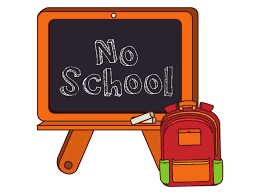 Interims: Interims will be distributed next week to all students. These are not report cards but an indication of how well your child is doing or if your child needs support or improvement after the first few weeks of school. It gives us a chance to congratulate those students who are doing well and give students who need improvement support and an opportunity to improve before report cards in November. 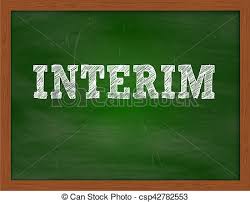 Parents of students in Grades 3-8 will receive a sign-up genius for parent teacher conferences for the week of October 12- 15.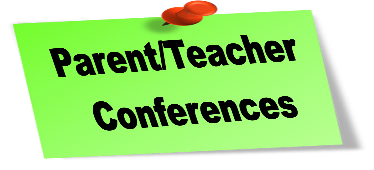 Parents of students in Pre-k – Grade 2 contact the teacher with any concerns after receiving the progress report. Halloween flyer: Attached you will find a flyer from the Home School Association concerning donations for a Halloween treat for the students. Treats must be peanut free, store bought and individually wrapped.  A look ahead: 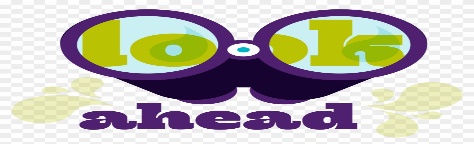 HSA will be scheduling a Zoom meeting the week after conferences. No school October 16th due to a PD day for faculty and staff. Halloween: More details on our Halloween celebration following all CDC safety and Archdiocesan guidelines coming soon. The plans will include our distance learners.  Thank you to all who sent in ideas. 